CV Sofia Arasola                                                 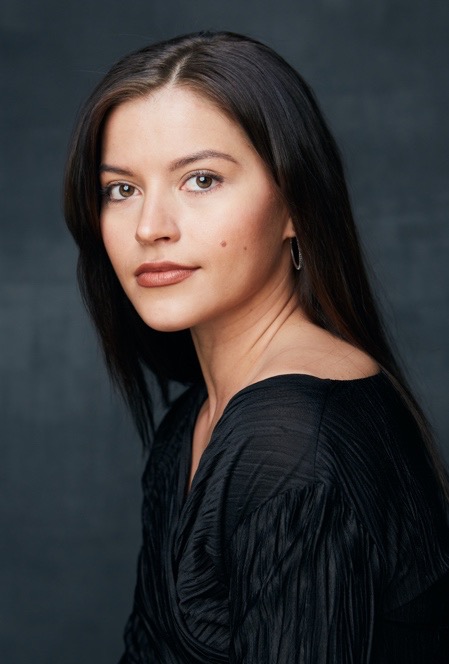 Synt. 24.3.1991Fredrikinkatu 69 B 27				00100, Helsinkisofia.arasola@gmail.comKoulutusTeak, MusTe 2021-2022Tanssin ammatillinen koulutus, Turun konservatorio 2015Ylioppilastutkinto, Juhana Herttuan taideviestintälukio 2010Ääniala: mezzosopraano/sopraanoTeatterityöWest Side Story, Maria, Vaasan Kaupunginteatteri                                                                                    2022Kolmas pyörä, Oulu, Pinky Ponky Productions                                                                                          2022Amélie, Pääroolin understudy, Turun kaupunginteatteri 		2019Kaunis Veera, Veera, UIT, (kolme kesää)		2022	Sata Lasissa!-revyy,  UIT		 2017 The Rock of Ages, ensemble, Turun kaupunginteatteri 		2016Nunnia ja Konnia, Tina/nunna, Samppalinnan kesäteatteri 		2016Musiikkinäytelmä Tamara, Nuori Tamara, Turun kaupunginteatteri 		2016Onnen Päivät, Pinkette Lola, Samppalinnanin kesäteatteri		2015Seili-musikaali, Pääroolin understudy, ensemble, Turun kaupunginteatteri 		2015Matti ja Teppo – The Turku brothers, ensemble, Samppalinnan kesäteatteri 	2014	The Rocky Horror Show, ensemble, Turun kaupunginteatteri 		2013TV-työRantabaari, Lola Vinberg		2020 Fremantlemedia FinlandSalatut elämät, Lola Vinberg 2017-		2019	 FremantleMedia Finland 		Uuden musiikin kilpailu, 2017-		2021(tanssija) kor. Reija WäreHasBeen, Lise, Yle 		2017Ohj. Oskari SipolaOlavi Virta- elokuva, Tanssija		2018ohj. Timo Koivusalo Pelastakaa lapset ry-mainos/ Eväitä elämälle, 		2017 ohj.Mikko KoukiTanssijan työJenni Vartiainen, Hartwall Arena		2018kor. Reija WäreCheek, Valot sammuu		2018kor. Reija Wäre		Antti Tuisku – Mun on pakko twerkkaa(Hartwall Arena)	2018kor. Reija WäreRobin – Tää on se hetki(Hartwall Arena)		2017kor. Reija WäreVeteen piirretty		2015kor. Susanna Leinonen